哥伦比亚大学本科生海外名校交流项目简介大学简介及项目简介哥伦比亚大学是世界最具声望的高等学府，位于美国纽约市曼哈顿。哥伦比亚大学属于私立的常春藤盟校，在2019《美国新闻与世界报道》美国大学综合排名第3位。哥伦比亚大学为世界培养了众多杰出精英，哥伦比亚大学的校友和教授中一共有87人获得过诺贝尔奖，包括奥巴马总统在内的四位美国总统是该校的毕业生。著名校友还包括五位美国开国元勋，九位美国最高法院大法官，二十位在世的亿万富翁，二十八位奥斯卡奖获得者，三十四位国家元首。哥伦比亚大学由三个本科生院、两所附属学院和十六个研究生院构成。学校开设了107个专业的学士学位课程、31个硕士学位课程和27个博士学位课程。哥伦比亚大学在众多专业领域均具有雄厚的实力，尤其以学校的医学、法学、商学、国际与公共事务以及新闻学闻名与世界，其新闻学院颁发的普利策奖是美国新闻界的最高荣誉。哥伦比亚大学地处美国文化及经济中心纽约，与华尔街、联合国总部及百老汇比邻。国际化的都市氛围为学生提供了充足的精神及经济给养。大学排名及专业排名综合排名2019年《美国新闻与世界报道》美国大学本科排名第3位2020年《QS世界大学排名》排名第18位2019年《Times世界大学排名》排名第16位专业排名2020年《美国新闻与世界报道》美国大学最佳法学院(研究生院)排名第5名2020年《美国新闻与世界报道》美国大学最佳商学院(研究生院)排名第6名2020年《美国新闻与世界报道》美国大学最佳教育学院(研究生院)排名第7名2020年《美国新闻与世界报道》美国大学最佳工程学院(研究生院)排名第11名2020年《美国新闻与世界报道》美国大学最佳医学院-研究方向(研究生院)排名第6名项目内容及优势学生可在哥伦比亚大学进行一个学期或一个学年的交流学习，与美国当地及其他国际学生一起进行专业课学习，零距离体验原汁原味的世界级公立名校学习氛围；学生注册为哥伦比亚大学全日制学生，在哥伦比亚大学学习该校本科生专业课程，获得学校提供的官方成绩单及相应学分，同时可申请获得名校教授推荐信，为以后申研助力；项目安排灵活。学生可通过哥伦比亚学院注册学习该校本科常规专业课程（12-16学分本科常规专业课程），也可以选择通过哥伦比亚大学职业教育学院注册交流，修读哥伦比亚大学下属Bernard College以及Fu Foundation School of Engineering的相应课程；希望提高英语语言能力的学生，可以选择参加哥伦比亚大学职业教育学院提供的学期语言项目学习。学生持F-1学生签证赴美学习，为以后赴美保有良好入境记录；学生可享受SAF提供的各项优质服务。紧急情况下，SAF美国总部也能够极为方便的为同学提供就地帮助及服务。开放专业及课程开放专业：哥伦比亚学院(Columbia College)哥伦比亚学院所有课程均对SAF学生开放，同时学生也可以选择Bernard College以及Fu Foundation School of Engineering开放的课程课程。注册课程需基于课程空位并满足该课程要求的先修要求。        Economics/Business Management 课程位置紧张。哥大职业教育学院（Columbia School of Professional Studies）
秋季/春季－学生可以选择哥大职业教育学院、Bernard College、Fu Foundation School of Engineering及Columbia College开放课程。注册课程需要满足该课程要求的先修要求，并获得授课老师的许可。本科生不可以选择研究生的课程。课程链接：哥伦比亚学院课程：http://www.columbia.edu/cu/bulletin/uwb/ 哥伦比亚大学职业教育学院课程：http://sps.columbia.edu/postbaccalaureate-studies/courses  项目时间     秋季学期：8月 – 12月；春季学期：1月 – 5月；学年：8月 – 来年5月参考项目费用及说明2020年春季项目费用 费用说明：项目费用内容：包含对应学杂费及SAF的服务管理费用。学费及学校必收杂费：Columbia University Columbia College交流项目费用包含每学期4-6门人文社科课程共12-16学分。Columbia University School of Professional Studies交流项目费用包含每学期12个学分人文社科课程。若实际修读学分超过规定学分，则多出的学分部分按照学校的学费标准补缴学费。各学校收取种类及金额不一的杂费，通常包括申请费、国际学生服务费、设施费等。SAF项目服务主要包括：项目咨询、项目申请及课程注册、住宿安排、旅行和应急保险购买、签证指导（SAF历年来积累了非常丰富的签证经验，签证申请有保障）、行前指导、赴美地面接机、SAF美国工作人员在美提供的应急支援及服务等。其他必收费用：住宿：出于安全角度考虑，SAF将为所有参与项目的同学统一安排住宿。Columbia University Columbia College交流项目费用住宿标准为秋季学期校外住宿双人间标准、春季学期校内住宿双人间标准。Columbia University School of Professional Studies交流项目住宿标准为校外住宿双人间标准。用餐计划： Columbia University Columbia College交流项目由于春季学期学生可入住校内学生宿舍，则需根据学校要求在春季学期购买最低标准的用餐计划。医疗及应急保险费用：由于在海外就医费用非常昂贵，为确保在有就医需求或者应急状态下同学们有相应的经济保障，SAF会为同学安排学校默认医疗及第三方应急保险。学生自备费用：学生需自行准备签证费用、个人零花费用及国际机票费用。F1学生签证费用共计为510美元(签证费+SEVIS费) 。个人零花费用根据学生个人情况不同，100~150美元/周可满足生活基本消费。暑假期间为赴美高峰期，国际机票（含税）价格从10000人民币到18000人民币不等。报名程序报名条件在校全日制本科生GPA要求：3.0/4.0语言要求（专业课程学习方式）：托福100/雅思7.0        （职业教育学院SPS）：托福100/雅思7.5报名截止日期：哥伦比亚学院：秋季及学年3月8日；春季学期10月1日；哥大职业教育学院：秋季及学年3月30日；春季学期11月8日；报名材料网申表格（网申链接：https://sisfbrenderer-100287.campusnet.net/#/renderer/14 ）1份中英文版在校成绩单托福或雅思成绩1-2份老师推荐信个人陈述1份银行存款证明有效护照复印件1张2寸白底照片按时到校保证函2750美金定金注：建议同学提前开具中英文成绩单、准备护照、并通过选课链接查看自己意向课程，以便缩短申请材料准备时间；有意申请项目同学请尽早联系SAF指导老师，获得详细咨询及指导。项目联系人SAF海外学习基金会中国各地办公室北京办公室地址：北京市朝阳区东大桥路8号尚都国际中心A座2310室；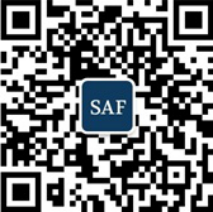 电话：010-58700881QQ：1512272501电邮：info@safchina.org 官网：https://www.safchina.cn/SAF微信公众号：SAF海外名校交流项目类型基础项目费用住宿费保险费总费用预估Columbia College35380美元/学期6440美元/学期2200美元/学期44020美元/学期Columbia U SPS（本科）29710美元/学期6440美元/学期2200美元/学期38350美元/学期